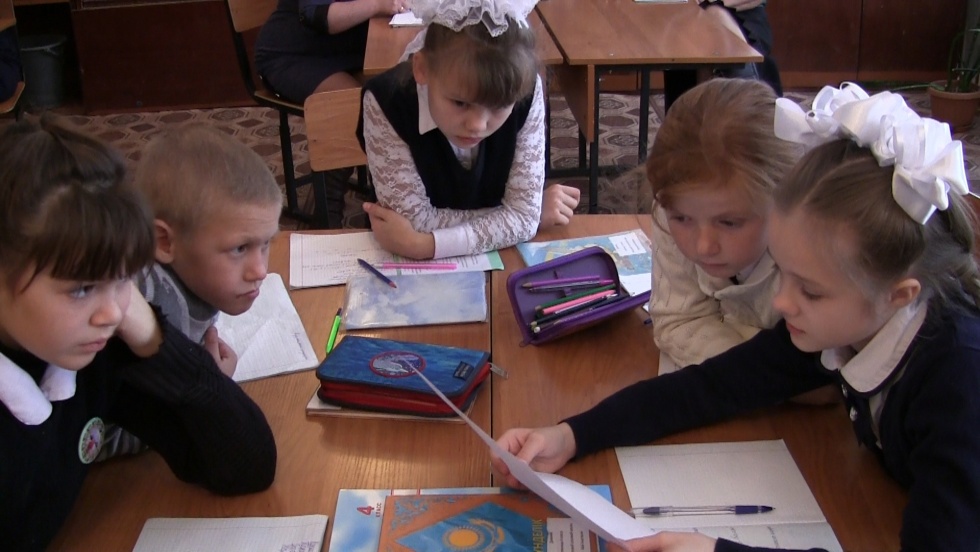 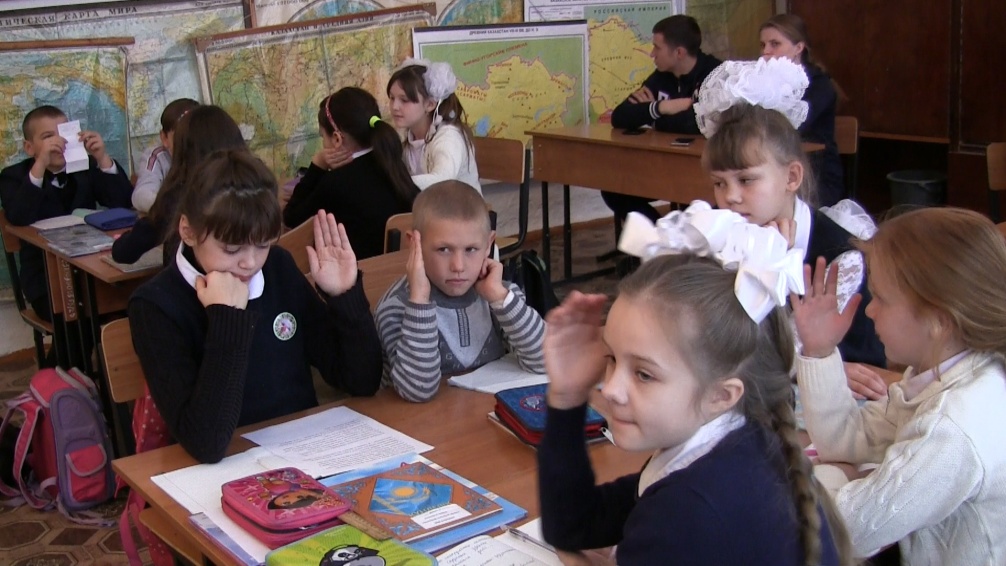 Қазақстан Республикасы Ақмола облысыСандықтау ауданыУрок музыки в 4 классе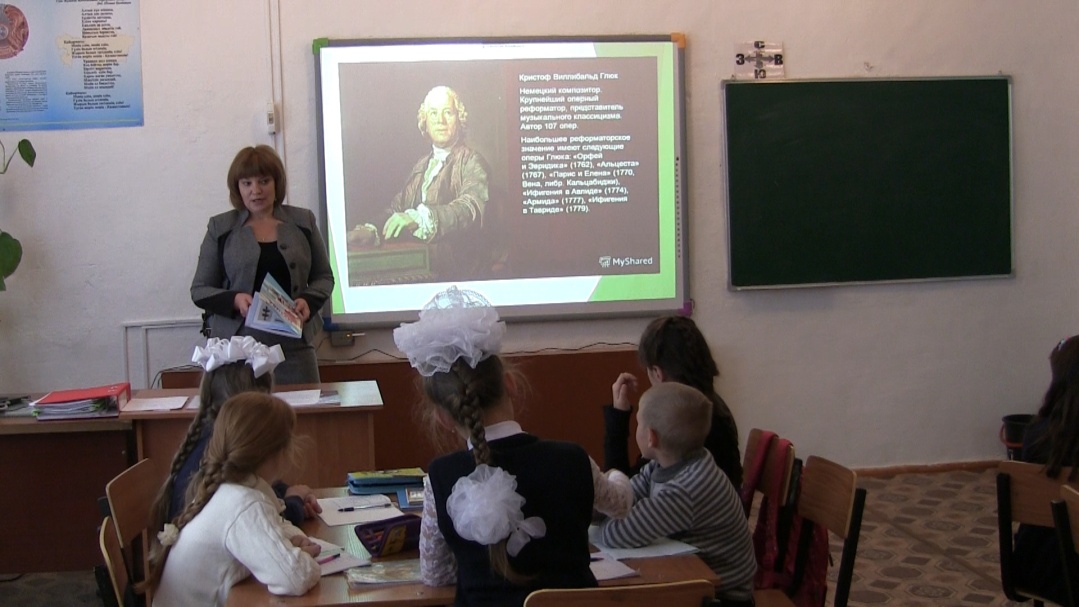 Подготовила: Швецова Н.Н.2020 годТема урока: Музыкальные традиции греческого народаТема урока: Музыкальные традиции греческого народаТема урока: Музыкальные традиции греческого народаТема урока: Музыкальные традиции греческого народаШкола: КГУ «Балкашинская средняя школа № 2»Школа: КГУ «Балкашинская средняя школа № 2»Школа: КГУ «Балкашинская средняя школа № 2»Дата:Дата:Дата:Дата:ФИО учителя: Швецова Н.НФИО учителя: Швецова Н.НФИО учителя: Швецова Н.НКЛАСС: 4КЛАСС: 4КЛАСС: 4КЛАСС: 4Количество присутствующих:10 Количество отсутствующих:0Количество отсутствующих:0Цели урокаЦели урокаВсе учащиеся смогут:Все учащиеся смогут:Все учащиеся смогут:Все учащиеся смогут:Все учащиеся смогут:Цели урокаЦели урока Назвать композитора и  музыкальные инструменты греческого народа. Назвать композитора и  музыкальные инструменты греческого народа. Назвать композитора и  музыкальные инструменты греческого народа. Назвать композитора и  музыкальные инструменты греческого народа. Назвать композитора и  музыкальные инструменты греческого народа.Цели урокаЦели урокаБольшинство учащихся будут уметь:Большинство учащихся будут уметь:Большинство учащихся будут уметь:Большинство учащихся будут уметь:Большинство учащихся будут уметь:Цели урокаЦели урокаПередавать через песенный материал урока интонацию, динамику, ритм, характер.Передавать через песенный материал урока интонацию, динамику, ритм, характер.Передавать через песенный материал урока интонацию, динамику, ритм, характер.Передавать через песенный материал урока интонацию, динамику, ритм, характер.Передавать через песенный материал урока интонацию, динамику, ритм, характер.Цели урокаЦели урокаНекоторые учащиеся смогут:Некоторые учащиеся смогут:Некоторые учащиеся смогут:Некоторые учащиеся смогут:Некоторые учащиеся смогут:Цели урокаЦели урокаДать анализ фрагмента из оперы «Орфей и Эвридика», описать финальные события мифа исходя из настроения музыки.Дать анализ фрагмента из оперы «Орфей и Эвридика», описать финальные события мифа исходя из настроения музыки.Дать анализ фрагмента из оперы «Орфей и Эвридика», описать финальные события мифа исходя из настроения музыки.Дать анализ фрагмента из оперы «Орфей и Эвридика», описать финальные события мифа исходя из настроения музыки.Дать анализ фрагмента из оперы «Орфей и Эвридика», описать финальные события мифа исходя из настроения музыки.Языковые целиЯзыковые целиУчащиеся могут: обсуждать и анализировать музыку, используя соответствующую предметную терминологию.Вопросы для обсуждения:Я думаю, характер музыки может соответствовать..В песне динамика...Средства мызыкальной выразительности...Термины и понятия:Мелодия, темп, ритм, динамика, опера, балет.Учащиеся могут: обсуждать и анализировать музыку, используя соответствующую предметную терминологию.Вопросы для обсуждения:Я думаю, характер музыки может соответствовать..В песне динамика...Средства мызыкальной выразительности...Термины и понятия:Мелодия, темп, ритм, динамика, опера, балет.Учащиеся могут: обсуждать и анализировать музыку, используя соответствующую предметную терминологию.Вопросы для обсуждения:Я думаю, характер музыки может соответствовать..В песне динамика...Средства мызыкальной выразительности...Термины и понятия:Мелодия, темп, ритм, динамика, опера, балет.Учащиеся могут: обсуждать и анализировать музыку, используя соответствующую предметную терминологию.Вопросы для обсуждения:Я думаю, характер музыки может соответствовать..В песне динамика...Средства мызыкальной выразительности...Термины и понятия:Мелодия, темп, ритм, динамика, опера, балет.Учащиеся могут: обсуждать и анализировать музыку, используя соответствующую предметную терминологию.Вопросы для обсуждения:Я думаю, характер музыки может соответствовать..В песне динамика...Средства мызыкальной выразительности...Термины и понятия:Мелодия, темп, ритм, динамика, опера, балет.Предыдущее обучениеПредыдущее обучениеСредства музыкальной выразительности. Китайская музыкальная культура,  музыкальное произведение  П. И. Чайковский «Китайский танец»Средства музыкальной выразительности. Китайская музыкальная культура,  музыкальное произведение  П. И. Чайковский «Китайский танец»Средства музыкальной выразительности. Китайская музыкальная культура,  музыкальное произведение  П. И. Чайковский «Китайский танец»Средства музыкальной выразительности. Китайская музыкальная культура,  музыкальное произведение  П. И. Чайковский «Китайский танец»Средства музыкальной выразительности. Китайская музыкальная культура,  музыкальное произведение  П. И. Чайковский «Китайский танец»ПланПланПланПланПланПланПланПланируемые срокиПланируемые действия (замените записи ниже запланированными действиями)Планируемые действия (замените записи ниже запланированными действиями)Планируемые действия (замените записи ниже запланированными действиями)Планируемые действия (замените записи ниже запланированными действиями)Планируемые действия (замените записи ниже запланированными действиями)РесурсыНачало урока2351.Организационный момент. Музыкальное приветствие.2.Актуализация знаний.Вспомните, чем отличаются эти музыкально-театральные жанры, и закончите предложение:- Музыкальный спектакль, в котором действующие лица поют это… ? (опера)- Музыкальный спектакль, в котором действующие лица танцуют это…? (балет)- Музыкальный спектакль развлекательного характера это…? (мюзикл).3. Освоение темы урока. Постановка проблемыПрием «Предположи» Прослушивание танца «Сиртаки»Предположительные вопросы:Как вы думаете, какому народу может принадлежать эта музыка? Характер музыки? На ваш взгляд, что можно делать под эту музыку?(Это популярный во всем мире зажигательный, ритмичный танец- хоровод «Сиртаки»)Диологическая беседа:  Как вы думаете, с музыкой  и традициями какого народа мы будем сегодня знакомиться?...«Музыкальные традиции греческого народа».Постановка цели урока.1.Организационный момент. Музыкальное приветствие.2.Актуализация знаний.Вспомните, чем отличаются эти музыкально-театральные жанры, и закончите предложение:- Музыкальный спектакль, в котором действующие лица поют это… ? (опера)- Музыкальный спектакль, в котором действующие лица танцуют это…? (балет)- Музыкальный спектакль развлекательного характера это…? (мюзикл).3. Освоение темы урока. Постановка проблемыПрием «Предположи» Прослушивание танца «Сиртаки»Предположительные вопросы:Как вы думаете, какому народу может принадлежать эта музыка? Характер музыки? На ваш взгляд, что можно делать под эту музыку?(Это популярный во всем мире зажигательный, ритмичный танец- хоровод «Сиртаки»)Диологическая беседа:  Как вы думаете, с музыкой  и традициями какого народа мы будем сегодня знакомиться?...«Музыкальные традиции греческого народа».Постановка цели урока.1.Организационный момент. Музыкальное приветствие.2.Актуализация знаний.Вспомните, чем отличаются эти музыкально-театральные жанры, и закончите предложение:- Музыкальный спектакль, в котором действующие лица поют это… ? (опера)- Музыкальный спектакль, в котором действующие лица танцуют это…? (балет)- Музыкальный спектакль развлекательного характера это…? (мюзикл).3. Освоение темы урока. Постановка проблемыПрием «Предположи» Прослушивание танца «Сиртаки»Предположительные вопросы:Как вы думаете, какому народу может принадлежать эта музыка? Характер музыки? На ваш взгляд, что можно делать под эту музыку?(Это популярный во всем мире зажигательный, ритмичный танец- хоровод «Сиртаки»)Диологическая беседа:  Как вы думаете, с музыкой  и традициями какого народа мы будем сегодня знакомиться?...«Музыкальные традиции греческого народа».Постановка цели урока.1.Организационный момент. Музыкальное приветствие.2.Актуализация знаний.Вспомните, чем отличаются эти музыкально-театральные жанры, и закончите предложение:- Музыкальный спектакль, в котором действующие лица поют это… ? (опера)- Музыкальный спектакль, в котором действующие лица танцуют это…? (балет)- Музыкальный спектакль развлекательного характера это…? (мюзикл).3. Освоение темы урока. Постановка проблемыПрием «Предположи» Прослушивание танца «Сиртаки»Предположительные вопросы:Как вы думаете, какому народу может принадлежать эта музыка? Характер музыки? На ваш взгляд, что можно делать под эту музыку?(Это популярный во всем мире зажигательный, ритмичный танец- хоровод «Сиртаки»)Диологическая беседа:  Как вы думаете, с музыкой  и традициями какого народа мы будем сегодня знакомиться?...«Музыкальные традиции греческого народа».Постановка цели урока.1.Организационный момент. Музыкальное приветствие.2.Актуализация знаний.Вспомните, чем отличаются эти музыкально-театральные жанры, и закончите предложение:- Музыкальный спектакль, в котором действующие лица поют это… ? (опера)- Музыкальный спектакль, в котором действующие лица танцуют это…? (балет)- Музыкальный спектакль развлекательного характера это…? (мюзикл).3. Освоение темы урока. Постановка проблемыПрием «Предположи» Прослушивание танца «Сиртаки»Предположительные вопросы:Как вы думаете, какому народу может принадлежать эта музыка? Характер музыки? На ваш взгляд, что можно делать под эту музыку?(Это популярный во всем мире зажигательный, ритмичный танец- хоровод «Сиртаки»)Диологическая беседа:  Как вы думаете, с музыкой  и традициями какого народа мы будем сегодня знакомиться?...«Музыкальные традиции греческого народа».Постановка цели урока.аудиозапись   танца «Сиртаки»Середина урока1087Творческая деятельностьГрупповая работа: Придумать движения к музыке танца-хоровода «Сиртаки». Показ танцевальных фрагментов, поощрение всех учащихся- общие аплодисменты.В Казахстане живут представители греческой национальности. Их предки, древние греки внесли вклад в мировую музыкальную культуру. Музыкальные термины «мелодия», «ритм», «хор», «оркестр» и др пришли к нам из языка этого народа, а традиционные соревнования Олимпийские, пифийские игры популярны у народов всего мира. Греки создали множество прекрасных мифов связанных с музыкой. Чтение 1 части мифа об Орфее.Сегодня мы познакомимся  с одним оперным произведением, в основе которого лежит сюжет древнегреческого мифа. Это опера немецкого композитора 18 века Кристофа Виллибальда Глюка.3.Слушание музыки«Мелодия» из оперы  К Глюк «Орфей и Эвредика»Работа в группах  Описать дальнейшие события, выбрать варианты финала мифа исходя из настроения музыки.Выступление от группы, взаимооценивание.4.Вокально-хоровая деятельность Песня «Большой хоровод», работа над текстом и ритмом, динамическими оттенками.Творческая деятельностьГрупповая работа: Придумать движения к музыке танца-хоровода «Сиртаки». Показ танцевальных фрагментов, поощрение всех учащихся- общие аплодисменты.В Казахстане живут представители греческой национальности. Их предки, древние греки внесли вклад в мировую музыкальную культуру. Музыкальные термины «мелодия», «ритм», «хор», «оркестр» и др пришли к нам из языка этого народа, а традиционные соревнования Олимпийские, пифийские игры популярны у народов всего мира. Греки создали множество прекрасных мифов связанных с музыкой. Чтение 1 части мифа об Орфее.Сегодня мы познакомимся  с одним оперным произведением, в основе которого лежит сюжет древнегреческого мифа. Это опера немецкого композитора 18 века Кристофа Виллибальда Глюка.3.Слушание музыки«Мелодия» из оперы  К Глюк «Орфей и Эвредика»Работа в группах  Описать дальнейшие события, выбрать варианты финала мифа исходя из настроения музыки.Выступление от группы, взаимооценивание.4.Вокально-хоровая деятельность Песня «Большой хоровод», работа над текстом и ритмом, динамическими оттенками.Творческая деятельностьГрупповая работа: Придумать движения к музыке танца-хоровода «Сиртаки». Показ танцевальных фрагментов, поощрение всех учащихся- общие аплодисменты.В Казахстане живут представители греческой национальности. Их предки, древние греки внесли вклад в мировую музыкальную культуру. Музыкальные термины «мелодия», «ритм», «хор», «оркестр» и др пришли к нам из языка этого народа, а традиционные соревнования Олимпийские, пифийские игры популярны у народов всего мира. Греки создали множество прекрасных мифов связанных с музыкой. Чтение 1 части мифа об Орфее.Сегодня мы познакомимся  с одним оперным произведением, в основе которого лежит сюжет древнегреческого мифа. Это опера немецкого композитора 18 века Кристофа Виллибальда Глюка.3.Слушание музыки«Мелодия» из оперы  К Глюк «Орфей и Эвредика»Работа в группах  Описать дальнейшие события, выбрать варианты финала мифа исходя из настроения музыки.Выступление от группы, взаимооценивание.4.Вокально-хоровая деятельность Песня «Большой хоровод», работа над текстом и ритмом, динамическими оттенками.Творческая деятельностьГрупповая работа: Придумать движения к музыке танца-хоровода «Сиртаки». Показ танцевальных фрагментов, поощрение всех учащихся- общие аплодисменты.В Казахстане живут представители греческой национальности. Их предки, древние греки внесли вклад в мировую музыкальную культуру. Музыкальные термины «мелодия», «ритм», «хор», «оркестр» и др пришли к нам из языка этого народа, а традиционные соревнования Олимпийские, пифийские игры популярны у народов всего мира. Греки создали множество прекрасных мифов связанных с музыкой. Чтение 1 части мифа об Орфее.Сегодня мы познакомимся  с одним оперным произведением, в основе которого лежит сюжет древнегреческого мифа. Это опера немецкого композитора 18 века Кристофа Виллибальда Глюка.3.Слушание музыки«Мелодия» из оперы  К Глюк «Орфей и Эвредика»Работа в группах  Описать дальнейшие события, выбрать варианты финала мифа исходя из настроения музыки.Выступление от группы, взаимооценивание.4.Вокально-хоровая деятельность Песня «Большой хоровод», работа над текстом и ритмом, динамическими оттенками.Творческая деятельностьГрупповая работа: Придумать движения к музыке танца-хоровода «Сиртаки». Показ танцевальных фрагментов, поощрение всех учащихся- общие аплодисменты.В Казахстане живут представители греческой национальности. Их предки, древние греки внесли вклад в мировую музыкальную культуру. Музыкальные термины «мелодия», «ритм», «хор», «оркестр» и др пришли к нам из языка этого народа, а традиционные соревнования Олимпийские, пифийские игры популярны у народов всего мира. Греки создали множество прекрасных мифов связанных с музыкой. Чтение 1 части мифа об Орфее.Сегодня мы познакомимся  с одним оперным произведением, в основе которого лежит сюжет древнегреческого мифа. Это опера немецкого композитора 18 века Кристофа Виллибальда Глюка.3.Слушание музыки«Мелодия» из оперы  К Глюк «Орфей и Эвредика»Работа в группах  Описать дальнейшие события, выбрать варианты финала мифа исходя из настроения музыки.Выступление от группы, взаимооценивание.4.Вокально-хоровая деятельность Песня «Большой хоровод», работа над текстом и ритмом, динамическими оттенками.видеоозапись   танца «Сиртаки»  портрет композитора, текст с вариантами финала для работы в группах,  текст и аудиозапись песни «Большой хоровод».Конец урока5 5.Рефлексия Лист самооцениванивания- анализируют собственные мыслительные операции и чувства.-Все ли этапы урока вами выполнены?-Что удалось? Было интересно? …Выставление оценок в соответствии с листами.Д/з задания в тетрадях дифференцировано (2 уровня сложности)1.Творчество К Глюка. 2.Кроссворд ( на опережение) 5.Рефлексия Лист самооцениванивания- анализируют собственные мыслительные операции и чувства.-Все ли этапы урока вами выполнены?-Что удалось? Было интересно? …Выставление оценок в соответствии с листами.Д/з задания в тетрадях дифференцировано (2 уровня сложности)1.Творчество К Глюка. 2.Кроссворд ( на опережение) 5.Рефлексия Лист самооцениванивания- анализируют собственные мыслительные операции и чувства.-Все ли этапы урока вами выполнены?-Что удалось? Было интересно? …Выставление оценок в соответствии с листами.Д/з задания в тетрадях дифференцировано (2 уровня сложности)1.Творчество К Глюка. 2.Кроссворд ( на опережение) 5.Рефлексия Лист самооцениванивания- анализируют собственные мыслительные операции и чувства.-Все ли этапы урока вами выполнены?-Что удалось? Было интересно? …Выставление оценок в соответствии с листами.Д/з задания в тетрадях дифференцировано (2 уровня сложности)1.Творчество К Глюка. 2.Кроссворд ( на опережение) 5.Рефлексия Лист самооцениванивания- анализируют собственные мыслительные операции и чувства.-Все ли этапы урока вами выполнены?-Что удалось? Было интересно? …Выставление оценок в соответствии с листами.Д/з задания в тетрадях дифференцировано (2 уровня сложности)1.Творчество К Глюка. 2.Кроссворд ( на опережение)листы самооценивания.Дополнительная информацияДополнительная информацияДополнительная информацияДополнительная информацияДополнительная информацияДополнительная информацияДополнительная информацияДифференциация.Как вы планируете поддерживать учащихся? Как вы планируете стимулировать способных учащихся?Дифференциация.Как вы планируете поддерживать учащихся? Как вы планируете стимулировать способных учащихся?Дифференциация.Как вы планируете поддерживать учащихся? Как вы планируете стимулировать способных учащихся?Оценивание.Как вы планируете собирать доказательства обучения учащихся?Оценивание.Как вы планируете собирать доказательства обучения учащихся?Оценивание.Как вы планируете собирать доказательства обучения учащихся?Оценивание.Как вы планируете собирать доказательства обучения учащихся?Творческое задание: придумать движение к  музыке танца «Сиртаки», исполнение песни в группах, Д/з по уровням.Творческое задание: придумать движение к  музыке танца «Сиртаки», исполнение песни в группах, Д/з по уровням.Творческое задание: придумать движение к  музыке танца «Сиртаки», исполнение песни в группах, Д/з по уровням.Наблюдение,вопросы для выявления проблем и уровня усвоения материала,  по результатам работы в группах и при творческой деятельности,взаимооценивание, обратная связь в конце урока, лист самооценивания.Наблюдение,вопросы для выявления проблем и уровня усвоения материала,  по результатам работы в группах и при творческой деятельности,взаимооценивание, обратная связь в конце урока, лист самооценивания.Наблюдение,вопросы для выявления проблем и уровня усвоения материала,  по результатам работы в группах и при творческой деятельности,взаимооценивание, обратная связь в конце урока, лист самооценивания.Наблюдение,вопросы для выявления проблем и уровня усвоения материала,  по результатам работы в группах и при творческой деятельности,взаимооценивание, обратная связь в конце урока, лист самооценивания.